Programme Vacances Noel U12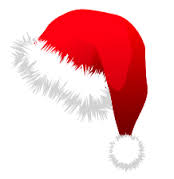 S 17 : MATIN 9H-12HD 18 : AM 14H-17HL19 : AM 14H-17HM20 : REPOSM21 : MATIN 9H-12HJ22 : AM 14H-17HV23 : MATIN 9H-12HS24 : AM 14H-17HD25 :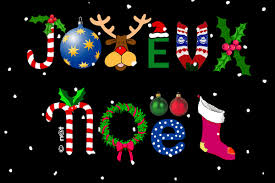 L26 : AM 14H-17HM27 : AM 14H-17HM28 : MATIN 9H-12HJ29 : REPOSV30 : AM 14H-17HS31 : MATIN 9H-12HD1 :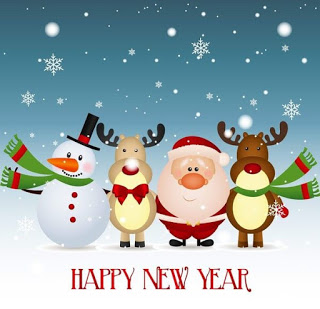 L2 : REPOSCe programme n’est qu’un prévisionnel, il peut être modifié.Prévoyez toujours de quoi boire, manger et des affaires de sport.